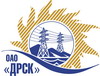 Открытое акционерное общество«Дальневосточная распределительная сетевая  компания»ПРОТОКОЛ рассмотрения  заявок участников ПРЕДМЕТ ЗАКУПКИ: открытый электронный запрос предложений № 436095 на право заключения Договора на выполнение работ для нужд филиала ОАО «ДРСК» «Электрические сети ЕАО»  Обваловка опор ВЛ 110-10кВ ЭС ЕАО (закупка 30 раздела 1.1. ГКПЗ 2015 г.).Плановая стоимость: 11 527 543,0  руб. без учета НДС. Указание о проведении закупки от 14.11.2014 № 301.ПРИСУТСТВОВАЛИ: постоянно действующая Закупочная комиссия 2-го уровня.ВОПРОСЫ, ВЫНОСИМЫЕ НА РАССМОТРЕНИЕ ЗАКУПОЧНОЙ КОМИССИИ: О признании предложений соответствующими условиям закупки.О предварительной ранжировке предложений участников закупки. О проведении переторжки.ВОПРОС 1 «О признании предложений соответствующими условиям закупки»РАССМАТРИВАЕМЫЕ ДОКУМЕНТЫ:Протокол процедуры вскрытия конвертов с заявками участников.Сводное заключение экспертов Моториной О.А., Сазонова В.Н., Лаптева И.А.Предложения участников.ОТМЕТИЛИ:Предложения ООО "ЭНЕРГОСИСТЕМА АМУР" г. Благовещенск, ООО "ГОРТРАНС" г. Хабаровск, ООО ПМК БВС Биробиджанский р-н, с. Птичник,  ЗАО "Просеки Востока" ЕАО п. Биракан, ООО "Спецсети" г. Благовещенск, ООО "Сельэлектрострой" г. Биробиджан, ОАО "ВСЭСС" г. Хабаровск  признаются удовлетворяющими по существу условиям закупки. Предлагается принять данные предложения к дальнейшему рассмотрению. ВОПРОС 2 «О предварительной ранжировке предложений участников закупки»РАССМАТРИВАЕМЫЕ ДОКУМЕНТЫ:Протокол процедуры вскрытия конвертов с заявками участников.Сводное заключение экспертов Моториной О.А., Сазонова В.Н., Лаптева И.А.Предложения участников.ОТМЕТИЛИ:В соответствии с критериями и процедурами оценки, изложенными в документации о закупке, предлагается ранжировать предложения следующим образом:ВОПРОС 3 «О проведении переторжки»ОТМЕТИЛИ:Учитывая результаты экспертизы предложений Участников закупки Закупочная комиссия полагает  целесообразным проведение переторжки.РЕШИЛИ:Признать предложения ООО "ЭНЕРГОСИСТЕМА АМУР" г. Благовещенск, ООО "ГОРТРАНС" г. Хабаровск, ООО ПМК БВС Биробиджанский р-н, с. Птичник,  ЗАО "Просеки Востока" ЕАО п. Биракан, ООО "Спецсети" г. Благовещенск, ООО "Сельэлектрострой" г. Биробиджан, ОАО "ВСЭСС" г. Хабаровск соответствующими условиям закупки. Утвердить ранжировку предложений участников:1 место ООО "ЭНЕРГОСИСТЕМА АМУР" г. Благовещенск2 место ООО "ГОРТРАНС" г. Хабаровск3 место ООО ПМК БВС Биробиджанский р-н, с. Птичник4 место ЗАО "Просеки Востока" ЕАО п. Биракан5 место ООО "Спецсети" г. Благовещенск6 место ООО "Сельэлектрострой" г. Биробиджан, 7 место ОАО "ВСЭСС" г. ХабаровскПровести переторжку.Пригласить к участию в переторжке следующих участников: ООО "ЭНЕРГОСИСТЕМА АМУР" г. Благовещенск, ООО "ГОРТРАНС" г. Хабаровск, ООО ПМК БВС Биробиджанский р-н, с. Птичник,  ЗАО "Просеки Востока" ЕАО п. Биракан, ООО "Спецсети" г. Благовещенск, ООО "Сельэлектрострой" г. Биробиджан, ОАО "ВСЭСС" г. Хабаровск. Определить форму переторжки: заочная.Назначить переторжку на 24.12.2014  в 10:00 благовещенского времени.Место проведения переторжки: Торговая площадка Системы www.b2b-energo.ru.Техническому секретарю Закупочной комиссии уведомить участников, приглашенных к участию в переторжке о принятом комиссией решении.Ответственный секретарь Закупочной комиссии 2 уровня                                    О.А.МоторинаТехнический секретарь Закупочной комиссии 2 уровня                                         О.В.Чувашова            №  70/УР-Рг. Благовещенск19 декабря  2014 г.Место в ран-жировкеНаименование и адрес участникаЦена заявки, руб. Неценовая предпочтительность (в баллах от 3до 5)1ООО "ЭНЕРГОСИСТЕМА АМУР" (675000, Россия, г. Благовещенск, ул. Забурхановская, д. 102, оф. 2, 3)9 188 531,00 руб. без НДС (10 842 466,58 руб. с НДС)32ООО "ГОРТРАНС" (680014, Россия, г. Хабаровск, квартал ДОС, д. 4/16)10 400 000,00 руб. без НДС (12 272 000,0 руб. с НДС) 33ООО ПМК БВС (679510, Еврейская автономная область, Биробиджанский р-н,с. Птичник, ул. Советская, 139)10 953 877,97 руб. без НДС (12 925 576,0 руб. с НДС) 34ЗАО "Просеки Востока" (679135, Еврейская автономная обл., п. Биракан, ул. Октябрьская, 41)11 235 241,45 руб. без НДС (13 257 584,91 руб. с НДС)35ООО "Спецсети" (675000, Россия, Амурская обл., г. Благовещенск, ул. Горького, д. 300, оф. 35)11 311 253,39 руб. без НДС (13 347 279,0 руб. с НДС)36ООО "Сельэлектрострой" (679015, Россия, Еврейская автономная обл., г. Биробиджан, ул. Советская, д. 127 В)11 527 543,00 руб. без НДС (13 602 500,74 руб. с НДС)37ОАО "ВСЭСС" (Россия, г. Хабаровск, ул. Тихоокеанская, 165, 680042)11 527 543,00 руб. без НДС (13 602 500,74 руб. с НДС)3